Росреестр Приангарья принял участие во встрече с риелторским сообществом регионаВопросы в сфере недвижимости, особенно когда дело касается распоряжения собственным имуществом, сегодня остаются самыми насущными и актуальными среди населения. Огромный поток заявлений и документов поступают в орган регистрации прав через офисы многофункциональных центров «Мои документы», филиал ФГБУ «ФКП Росреестра» по Иркутской области, а также в форме электронных документов посредством официального сайта Росреестра, иных информационных технологий взаимодействия с органом регистрации прав.Преимущества электронных сервисов Росреестра обсудили на встрече с профессиональным риелторским сообществом, организованной в городе Иркутске местным отделением ПАО «Сбербанк», которая прошла 27 мая 2022 года при участии Росреестра Приангарья.Заместитель руководителя Управления Росреестра по Иркутской области Оксана Викторовна Арсентьева отмечает, что задача ведомства заключается в том, чтобы максимально упростить, сделать доступней и качественней предоставление государственных услуг для всех  - граждан, юридических лиц, органов государственной власти и органов местного самоуправления. Чтобы, не выходя из дома, не покидая свое рабочее место, возможно было подать заявление и документы на получение услуг, в частности по государственной регистрации прав в электронной форме и в короткие сроки, также, дистанционно, получить результат.На сегодняшний день существует несколько видов платформ-посредников, с помощью которых можно представить документы на государственную регистрацию прав в электронном виде.Это, например, сервисы, которыми пользуются нотариусы. У любого гражданина всегда есть право выбора, в том числе обратиться за удостоверением договора к нотариусу, даже если это прямо не установлено действующим законодательством. Кроме того, это сервисы кредитных организаций – они удобны в первую очередь потому, что документы сразу при оформлении кредита направляются самой организацией в Росреестр и на следующий день уже готов результат. Но можно обойтись и без посредников. Личный кабинет на официальном сайте Росреестра позволяет представить в орган регистрации прав заявление о государственной регистрации и необходимые документы не выходя из дома. Пользование личным кабинетом осуществляется бесплатно, достаточно иметь усиленную квалифицированную электронную подпись.   К основным достоинствам представления заявлений в электронном виде прежде всего относятся:– доступность электронного представления документов, необходимых для государственной регистрации прав на недвижимое имущество и сделок с ним, через обновлённый официальный портал государственных услуг Росреестра rosreestr.gov.ru посредством Личного кабинета;– комфортные условия: представление на государственную регистрацию документов посредством электронных сервисов позволяет заявителям оптимизировать использование трудовых ресурсов и временные затраты, поскольку исключает необходимость личного посещения офисов Государственного автономного учреждения «Иркутский областной многофункциональный центр предоставления государственных и муниципальных услуг», осуществляющих прием необходимых документов.– сокращенные сроки государственной регистрации: локальным актом Управления Росреестра по Иркутской области установлены сокращенные сроки государственной регистрации прав на недвижимость на основании электронных документов: всего 1 рабочий день при отсутствии препятствий для государственной регистрации.- льготы для физических лиц: это преимущество для тех, кто предоставляет документы на регистрацию прав через личный кабинет Росреестра. Налоговым кодексом РФ предусмотрено, что льгота для физических лиц, оплата государственной пошлины применяются с учетом коэффициента 0,7. Т.е. простым языком, существует скидка на оплату пошлины, вместо 2000 рублей – 1400 рублей; вместо 350 рублей – 245 рублей. Немаловажный фактор, влияющий на сокращенные сроки регистрации - это «чистота» пакета документа, представленного на регистрацию.Если в пакете документов нет никаких ошибок, все существенные условия предусмотрены и указаны, отсутствуют запреты/аресты на объекте недвижимости. В таком случае, сделка будет зарегистрирована в кратчайшие сроки.Стоит отметить, что Управлением Приангарья ежеквартально проводятся встречи в онлайн формате, где обсуждаются наиболее сложные, интересные вопросы, темы. Ближайшая дата такой встречи для риелторов - 16 июня 2022 г., начало в 13:00.Для кредитных организаций - 21 июня 2022 г., начало в 14:00.Каждый желающий может принять участие. Вся информация будет также опубликована в телеграм-канале Росреестра Приангарья, а также на официальной странице Вконтакте.Пресс-служба Управления Росреестра по Иркутской областиe-mail: presscentr@rosreestr38.ru
Сайт: https://rosreestr.gov.ru/

Мы в социальных сетях:
http://vk.com/rosreestr38
http://t.me/rosreestr38
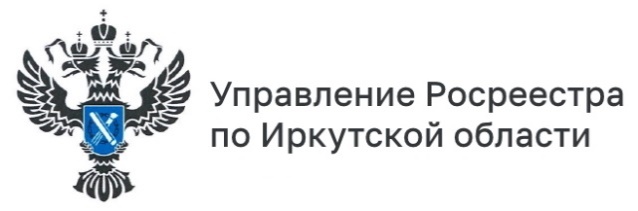 2 июня 2022